PENDAHULUANIdul Adha adalah hari besar yang di rayakan oleh ummat Islam, hari dimana merupakan puncak dari ibadah haji. Selain itu pada hari raya Idul Adha ini kita sebagai umat Islam yang mampu diperintahkan untuk menyembelih hewan qurban.Sebagaimana Allah SWT berfirman :Dan bagi tiap-tiap umat telah kami syariatkan penyembelihan (Qurban) supaya mereka menyebut nama Allah terhadap binatang ternak yang telah direzekikan Allah kepada mereka, maka Tuhanmu ialah Tuhan Yang Maha Esa, karena itu berserah dirilah kamu kepada-Nya, dan berilah kabar gembira kepada orang-orang yang tunduk patuh (kepada Allah).”  (QS. Al-Hajj: 34) Jika kita melihat tarikh asbabun nuzul maupun asbabul wurud disyariatkannya penyembelihan hewan qurban, hal itu bermula dari peristiwa akan disembelihnya nabi Isma’il AS oleh bapaknya yang bernama nabi Ibrohim AS dengan keimanan dan ketaqwaannya memenuhi perintah dari Allah SWT. Namun hal yang luar biasa terjadi, Allah SWT menggantikan nabi Ismail yang saat itu akan disembelih dengan seekor hewan qurban. Hewan qurban itulah yang akhirnya disembelih oleh nabi Ibrohim AS.Begitupula di surat lain Allah SWT berfirman :“Sesungguhnya Kami telah memberikan kepadamu ni'mat yang banyak, maka dirikanlah sholat karena Tuhanmu dan berkurbanlah.” (QS. Al-Kautsar : 1-2)Dari ayat diatas Allah SWT langsung memberikan perintah syari’at di dalam Al-Quran bahwa kita sebagai ummat Islam yang dilimpahkan rezki diwajibkan untuk melaksanakan ibadah penyembelihan qurban sehingga dapat berbagi dengan saudara-saudara lain yang kurang mampu.LATAR BELAKANGAl-Quran Center Ummu Habibah adalah sebuah lembaga yang bergerak di bidang pendidikan, sosial dan da’wah. Lembaga ini didirikan oleh almarhumah Usth. Yoyoh Yusroh pada tahun 2009 yang bertempat di desa Belendung Kec. Benda Tangerang kota.Tujuan didirikan lembaga ini adalah membentuk dan menciptakan masyarakat yang mencintai Al-Quran dan dekat dengan Al-Quran sehingga mampu untuk menghafalkannya dan menjadikannya sebagai landasan hidup.Saat ini lembaga Al-Quran Center Ummu Habibah telah membina 120 santri putri dengan metode asrama atau boarding, dimana mereka mendalami tahsinul Quran dan menghafalkan Al-Quran, serta majelis taklim ibu-ibu sebanyak 50 orang dan menyalurkan bantuan bagi para janda sebanyak 63 orang serta menyediakan lapangan pekerjaan dan keterampilan bagi dhu’afa sebanyak 80 orang.Oleh karena itu, kami mengajukan proposal untuk pengadaan dan penyembelihan hewan Qurban agar dapat dibagiakan kepada santri maupun penduduk yang kurang mampu di sekitar Al-Quran Center Ummu Habibah.TUJUANMelaksanakan perintah Allah SWT dan melaksanakan sunnah Rosulullah SAWMemperkokoh tali silaturrahim agar ukhuwah Islamiyah dapat terjalin dengan eratMenumbuhkan kesadaran ummat agar terpupuknya kecintaan terhadap sesama dengan melaksanakan ibadah berkurbanPROGRAMMencari hewan QurbanMendata para mustahiq hewan QurbanPelaksanaan Sholat Iedul Adha dan proses penyembelihan hewan qurbanMendistribusikan daging qurbanPelaporan dan pendokumentasianSUMBERDonatur atau QurbaniLembaga penyalur hewan QurbanBantuan lain baik dalam bentuk uang ataupun hewan, kambing atau sapi.WAKTU DAN TEMPATInsyaAllah akan dilaksanakan pada Hari Raya Idul Adha, 10 Dzulhijjah 1435 H, bertempat di Al-Quran Center Ummu Habibah. Jl. All Munawaroh No. 55 RT. 01/01, Desa Belendung, Kec. Benda, Kota Tangerang. BantenPANITIAKetua 				: Bpk. Ahmad Umar Al FaruqSekretaris 			: Bpk. Giri Carakan Rojo AngkosoBendahara 			: Bpk. H. BunyaminPJ. Penyembelihan		: Bpk. RosyidiPJ. Pendistribusian		: Bpk. HasanPJ. Pendokumentasian 	: Bpk. Barnard WiraharjaPENUTUPDemikian proposal pengajuan hewan qurban ini kami buat, mudah-mudahan Allah SWT memberikan kemudahan dalam merealisasikan program ini.Jazakumullah khairan katsiran atas perhatian serta kontribusi amal sholih yang diberikan kepada kami.Allahu Yakhudu Biadiinaa ilaa maa fihi khoirun lil Islam Wal Muslimin							Tangerang, 01 September 2014Mengetahui,No		: 033/E/AC.UH/IX/2014Lampiran	: 1 LembarHal 		: Pemberitahuan Qurban di Al-Quran Center Ummu HabibahKepada Ykh.Bapak/Ibu  DiTempatAssalamu’alaikum Warahmatullahi WabarakaatuhAlhamdulillah puji dan syukur hanya milik Allah SWT. Shalawat dan salam, semoga senantiasa tercurah kepada Rasulullah SAW,  juga kepada para keluarga dan sahabatnya, serta pada penerus risalah da’wah yang istiqomah hingga hari akhir.Sehubungan dengan akan tibanya ‘Idul Adha 1435 H, maka kami sebagai panitia mengajak Bapak/Ibu untuk berqurban di Al-Quran Center Ummu Habibah yang akan dilaksanakan pada :		Hari/Tanggal	: Ahad, 05 Oktober 2014		Waktu		: 08.00 s/d selesaiKami menyediakan tipe kambing dan sapi yang dikurbankan sebagai berikut :Pembayaran hewan Qurban dapat dilakukan melalui transfer ke rekening : Bank Syariah Mandiri Cab. Tangerang, a/n. Alquran Ummu Habibah, yys dengan No. Rekening : 7002934927 paling lambat hari Rabu tanggal 01 Oktober 2014 (bukti transfer di serahkan kepada panitia).Demikian surat pemberitahuan ini kami sampaikan. Atas perhatian dan kerjasama Bapak/Ibu, kami ucapkan jazaakumullah khairan katsiran.Wassalamu’alaikum wa Rahmatullahi wa BarakaatuhFORMULIR KEIKUTSERTAAN QURBAN 1435 HNB : Biaya Pemeliharaan Sudah Termasuk Ke Dalam Harga Hewan Contact person: HIKMAWATI081288034441/08567948487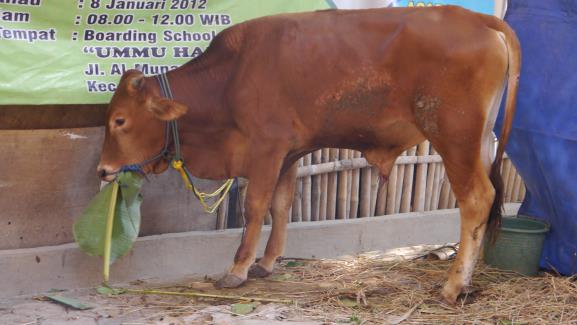 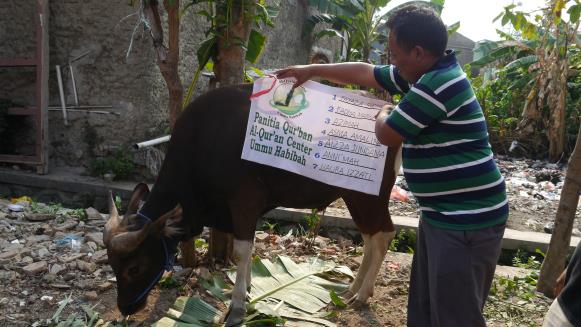 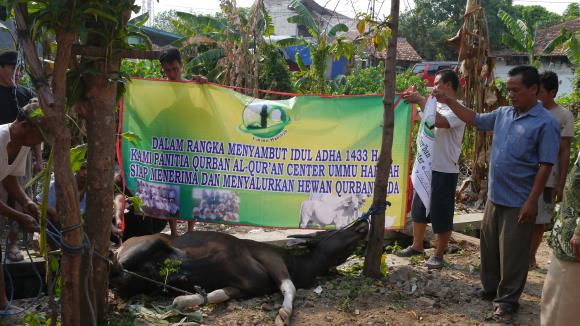 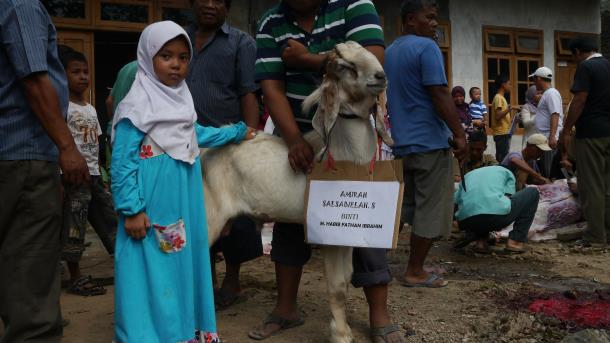 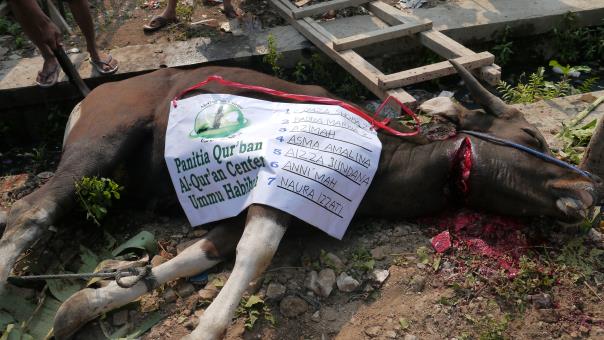 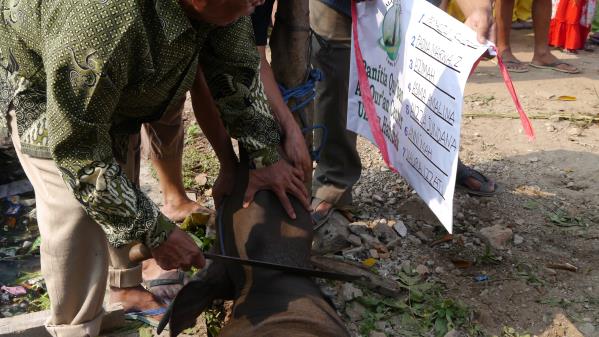 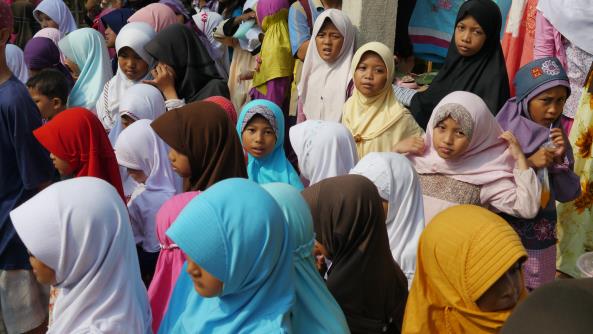 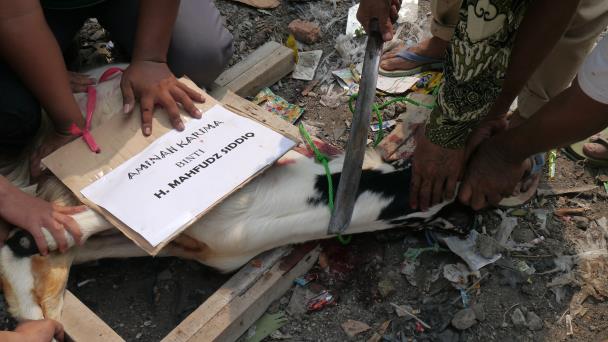 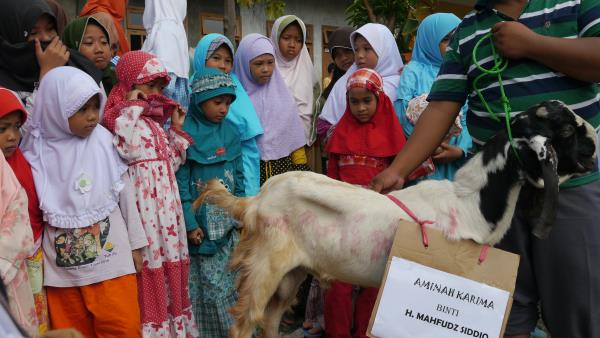 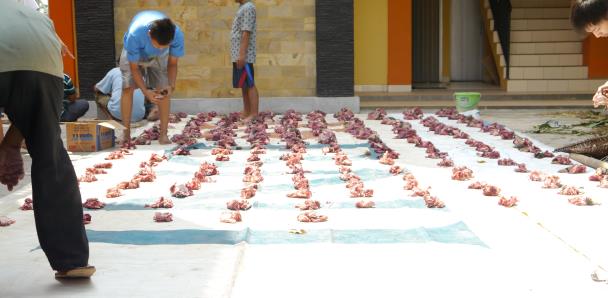 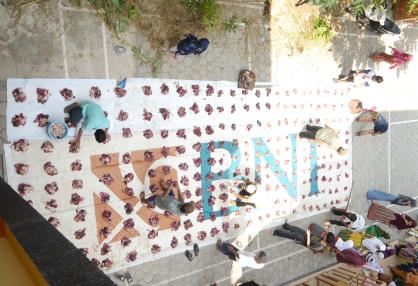 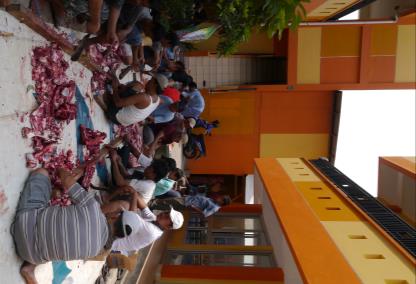 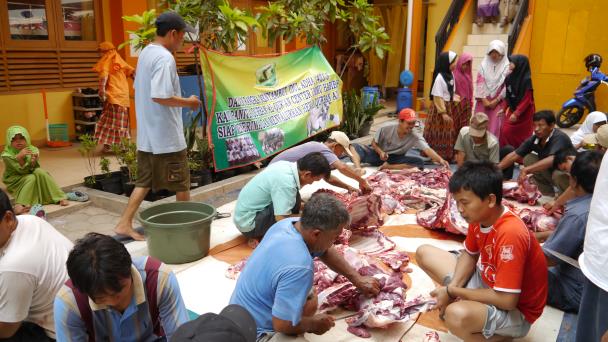 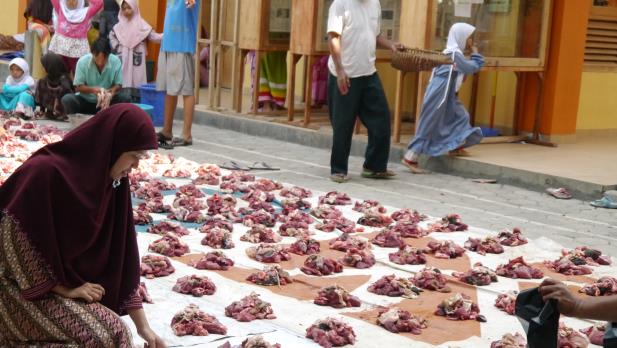 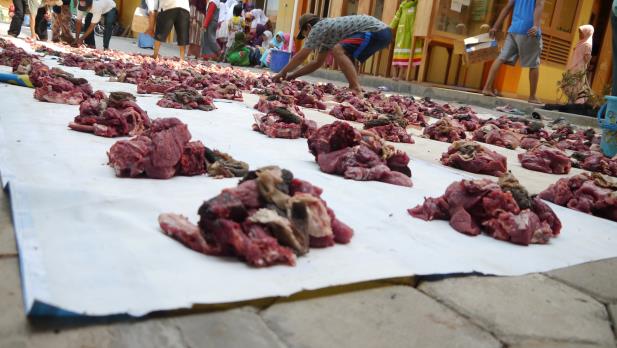 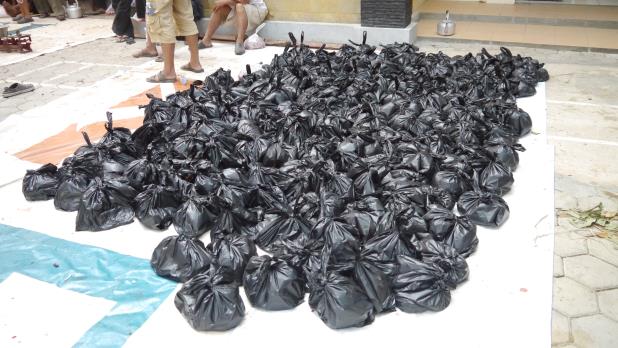 Ketua PanitiaAhmad Umar Al-FaruqSekretarisGiri Carakan Rojo AngkosoDAFTAR NAMA PENERIMA PAKET HEWAN QURBAN 1435 HDAFTAR NAMA PENERIMA PAKET HEWAN QURBAN 1435 HDAFTAR NAMA PENERIMA PAKET HEWAN QURBAN 1435 HDAFTAR NAMA PENERIMA PAKET HEWAN QURBAN 1435 HDAFTAR NAMA PENERIMA PAKET HEWAN QURBAN 1435 HDAFTAR NAMA PENERIMA PAKET HEWAN QURBAN 1435 HDAFTAR NAMA PENERIMA PAKET HEWAN QURBAN 1435 HALQURAN CENTER UMMU HABIBAH (Janda dan Dhuafa)ALQURAN CENTER UMMU HABIBAH (Janda dan Dhuafa)ALQURAN CENTER UMMU HABIBAH (Janda dan Dhuafa)ALQURAN CENTER UMMU HABIBAH (Janda dan Dhuafa)ALQURAN CENTER UMMU HABIBAH (Janda dan Dhuafa)ALQURAN CENTER UMMU HABIBAH (Janda dan Dhuafa)NoNama KetNoNama KetNoNama Ket1Robiatul AdawiyahJanda46SallJanda91SulhaDhuafa2AmisahJanda47Masroh DerisJanda92FatimahDhuafa3Romlah MamadJanda48MuthmainnahJanda93TumDhuafa4SuhroJanda49RojanahJanda94WatiDhuafa5Masroh - TiriJanda50MajiahJanda95NiaDhuafa6Amsiah ( Ciet )Janda51YuyunJanda96Nurhayati Dhuafa7AliyahJanda52KholilaJanda97RomlahDhuafa8Hj. CholilahJanda53NafisaJanda98NailaDhuafa9Romlah - amsirJanda54MujiahJanda99RahmaDhuafa10RonaJanda55Hj. AminahJanda100Ida Dhuafa11Hj. MasJanda56Sophia- DulJanda101MuhibahDhuafa12Hj. RodiahJanda57Husna-DiniJanda102MunirohJanda13Hj. JujuJanda58Hj. SalamahJanda14MunirohJanda59Rohani-MarufJanda15Hj. SenahJanda60NuroJanda16Hj. MiahJanda61BiyarJanda17Sa`diahJanda62Nana hJanda18Hj. SaunaJanda63Sal-QodirJanda19Hj. KhodijahJanda64SalimahJanda20Hj. SainahJanda65As-SariDhuafa21QodriahJanda66Ana – NasriDhuafa22Sa`dah- NapiJanda67Rohani Dhuafa23TetiJanda68Murtafi`ahDhuafa24EnokJanda69JarDhuafa25PuspaJanda70SahidDhuafa26SusilawatiJanda71RomanDhuafa27Nurhayati ( enung )Janda72Abdurrahman ( Logod)Dhuafa28AnaJanda73Maryati ( Mar mamad)Dhuafa29NaisiJanda74IdatullohDhuafa30Husna UsmanJanda75AsmadDhuafa31Sophia -SobarJanda76Nurhayati ( Gozin)Dhuafa32CicihJanda77MasiahDhuafa33Sa`dahJanda78AmsirDhuafa34JujuJanda79AmsihDhuafa35En Janda80N'joDhuafa36Nyi EmbetJanda81SalamahDhuafa37TaslimahJanda82Suhada-sakurDhuafa38EmiJanda83SantosoDhuafa39AidaJanda84RomiDhuafa40Hj. MawarJanda85HudaDhuafa41Masroh - JamJanda86NajmudinDhuafa42DahliaJanda87RosadaDhuafa43Nani HJanda88MuawanaDhuafa44MasnahJanda89RiniDhuafa45MinJanda90YuliDhuafa   DAFTAR NAMA PENERIMA PAKET HEWAN QURBAN 1435 H   DAFTAR NAMA PENERIMA PAKET HEWAN QURBAN 1435 H   DAFTAR NAMA PENERIMA PAKET HEWAN QURBAN 1435 H   DAFTAR NAMA PENERIMA PAKET HEWAN QURBAN 1435 H   DAFTAR NAMA PENERIMA PAKET HEWAN QURBAN 1435 H   DAFTAR NAMA PENERIMA PAKET HEWAN QURBAN 1435 H   DAFTAR NAMA PENERIMA PAKET HEWAN QURBAN 1435 HMASYARAKAT SETEMPAT AL QURAN CENTER UMMU HABIBAHMASYARAKAT SETEMPAT AL QURAN CENTER UMMU HABIBAHMASYARAKAT SETEMPAT AL QURAN CENTER UMMU HABIBAHMASYARAKAT SETEMPAT AL QURAN CENTER UMMU HABIBAHMASYARAKAT SETEMPAT AL QURAN CENTER UMMU HABIBAHNoNama NoNama NoNamaNamaNama1Mama Riska52Po'Mas101Po'UumPo'UumPo'Uum2Mama Candra53Ibu Nurhayati102po'yayahpo'yayahpo'yayah4Mama Tiara54Ibu Animah103Po'ElahPo'ElahPo'Elah5Rian-Naimah55Tukang Bakso104Po'Idah-NubihPo'Idah-NubihPo'Idah-Nubih6Nani H56Po'Jawiroh105Ibu TikahIbu TikahIbu Tikah7Sahroni-Sari57Po'Nur106Ibu SulhiyahIbu SulhiyahIbu Sulhiyah8Ahmad Sulhi58po'Ida107Ibu UrfiIbu UrfiIbu Urfi9Mama Nindia59Rohani-Laya108Po'unaPo'unaPo'una10Mama Kamal60po'Ela109Ibu MurIbu MurIbu Mur11Mama Dina61Po'Iin110Ibu WidiIbu WidiIbu Widi12Bapak Kabing62Po'Kokom111Kontrakan Ibu MurKontrakan Ibu MurKontrakan Ibu Mur13Bapak Amir63Ibu Lilis112Kontrakan Ibu MurKontrakan Ibu MurKontrakan Ibu Mur14Bapak Resan64Bapak Arifin113RifdaRifdaRifda15Bapak Yayat65Bapak Tolay114Ibu GiyoIbu GiyoIbu Giyo16Ibu Jiah66Bang Abrori115Ibu PidyaIbu PidyaIbu Pidya17Bapak Nurul67Bapak Abror116Ibu LisIbu LisIbu Lis18Kontrakan bpk Nurul68Bapak Cepi117Ibu Yati-NurIbu Yati-NurIbu Yati-Nur19Ibu Aa69Ibu Am118Mama PutriMama PutriMama Putri20Ibu Kipik70Ibu Lilis119Mama RirinMama RirinMama Ririn21Ibu Eva71Ibu Iip120Ibu SusiIbu SusiIbu Susi22Ibu Titin72Ibu Nunuy121Mama ajengMama ajengMama ajeng23Kontrakan ibu titin73Ibu Jaya122Bapak As-SariBapak As-SariBapak As-Sari24Kontrakan ibu titin74Po'Orok123Ibu BaitiIbu BaitiIbu Baiti25Bapak Tagor75Kontrakan Nyai124Ibu Rohani-MarufIbu Rohani-MarufIbu Rohani-Maruf26H. Yusuf76Kontrakan Nyai125Bapak RomelihBapak RomelihBapak Romelih27Kontrakan bpk Yusuf77Bapak H. Nani126Bapak SutihatBapak SutihatBapak Sutihat28Kontrakan bpk Yusuf78Ibu Sri127Ibu AnaIbu AnaIbu Ana29Kontrakan Ibu Mur79Po'Ipah128Ibu Sani'mahIbu Sani'mahIbu Sani'mah30Kontrakan Ibu Mur80Ibu Wulan129Bapak TitutBapak TitutBapak Titut31Kontrakan Ibu Mur81Mama Rian130Bapak LamsiBapak LamsiBapak Lamsi32Mama Fadel82Bapak Arifin131Bapak AndrianBapak AndrianBapak Andrian33Ibu Bariyah83Po'Mahilah132Bapak MidiBapak MidiBapak Midi34Ibu Royanah84Mamad-Mar134Bapak MasnoBapak MasnoBapak Masno35Ibu Sulha85Ibu H. Yayah135Bapak RomiBapak RomiBapak Romi36Ibu Iis86Ibu Popi136Bapak SuryantoBapak SuryantoBapak Suryanto37Ibu Muawanah87Ibu Wawah137Bapak BowoBapak BowoBapak Bowo38Bpak Redi88Ibu Hj. Tati39Ibu Caul89Ibu Dela40Ibu Yuli90Ibu Ku'ud41Ibu Qodriah91Ibu Ros42Bapak Rt92Ibu Lelah43Bapak Roman93Hj. Shohabah44Ibu kokoy94Ibu Erni45Kontrakan bpk Rt95Po'Gaya46kontrakan bpk Rt96Ibu Ana-Toyang47H. Temu97Ibu Mul48Kontrakan bpk H. Temu98Uus49Kontrakan bpk H. Temu99Ibu Lasri50Kontrakan bpk H. Temu99Ibu Ikromah51Kontrakan bpk H. Temu100Ibu Nur-HasanDAFTAR NAMA-NAMA SANTRI UMMU HABIBAHDAFTAR NAMA-NAMA SANTRI UMMU HABIBAHDAFTAR NAMA-NAMA SANTRI UMMU HABIBAHDAFTAR NAMA-NAMA SANTRI UMMU HABIBAHNoNama santri, Kls INoNama Santri, Kls IINoNama Santri, Kls III1Afina Khoirotun Hisan1Amirah Salsabiela1Aminah Karimah2Aisyah Hafidzah Taqiyyah2Azmiya Nisa Zhafira2Azalea Nailah3Asiyah Kanza Husnina3Balqis Labibah Azzahwa3Azimah 4Aulliatun Nisa4Filza Farha Shabira4Dzikra Riqqoh5Azizah Mahirah5Filzah Ghaissani Bahar5Fayaza Shofa6Dina Rizkya Rahmah6Hanifa Mumtahanah6Fathiyyah Fahira S7Fathimah Fahdah D.7Iffah Masyitoh7Haifa Habibati8Irdina Razita Syahidah8Izzah Himmatul Ashfiya8Hajar Rosyidah9Lana Ahdina Izz9Nabila Shafa Anissa9Isbet Shofia Iwani10Liyana Muzainah10Nazhifa Hana10Lubna Ikhwani11Luthfiatul Imtiyaz Anwar11Nazipah Putri Cahyadi11Nada Balqis Tsabitah12Maya Hana12Nazwa Aulia Hadi12Naura Izzati13Mutmainnatus Sholiha13Nidaa Khairina Azzahra13Nazma Azizah14Nadhira Fairuzia Azzahwa14Nidatus Shohihah14Rumaisha15Nasywa Dzihni Azizah15Nurbani Kayyasah15Rumaisha Silmi16Nawal Ikhwani16Raisya Sadza Haniya16Salmaa17Rajwa  Kalimatus Sholiha17Salwa Nabila Salim17Salma Aidatuzahra18Saifa Selma18Siti Aufa Mutia18Yumna Muthmainah19Salma Ummu Khair19Soraya Amalia1920Salwa Binti Mohamed Jedou20Widya Tsurayya20NoNama Santri, Kls IVNoNama Santri, Kls VNoNama Santri, Kls VI1Adinda Aisyah1Asiah Khoirotin Nisa'1Amalia Fortunata2Dina Khoirunnisa 2Aqilah Makmun2Annisa Fatimahtuzzahra3Fathimah Az-zahra3Fadiya Marwa Zakiya3Aqila Syifa N F4Fathia Jahraa4Hana Aidilah Zahra4Aulia Rahmah Mulyadi 5Hilya Kamalia Fadilah5Husna Aulia Rahman 5Hilya Malihah 6Hilyatun Nisa 6Khaira Alfi Syahrina6Marhamatusyifa Sholiha 7Husna Adzkia 7Khansa Abidah Q7Khairunisa Quratuaini8Khodijah Mustaqimah8Khodijah Khairunisa8Khilya Aulia 9Mutiararahmawati9Maresta dian komlasari9Mitha Sandraini10Maryam Muthmainnah10Maresti Yuliardi10Meidy Nurruzzahra Halizah1Maryam Taqiyah Az-zahra' 1Nada Syifa Ainulhaq 1Nadidah Rahmah 12Mutia Qurotunaini12Nurhalizah Husnul K12Naji'ah Julianti13Nafila Yumna Yusuf13Putri Nazma Shofriyah 13Najmah Laila Ramadhina 14Naila Husna14Rihadatul Aisy Mardhiyah14Nur Anisa Puspita Sari15Najla Talita soliha15Rahma Rahimah15Sa'daa Musyafah16Najma Haura 16Syifa Ananda Vi Rahmi16Safhira Khoirunnisa17Najma Rahmatul Ummah17Salma Salsabila 17Syamila Afifah 18Rifah Adila18Syifaurrahmah 18Syifa Aulia Sakinah 19Sumayyah Hasna N 19Syifa Aulia Nurazizah 19Syifa Safnas Tiara 20Tazyah Nasywa Sawiah 20Vannesa Ahda Akbari 20Uswatun Hasanah212121Wafa Umiyati 222222Zakiya Aulia Rahmah DAFTAR NAMA PENERIMA PAKET HEWAN QURBAN 1435 HDAFTAR NAMA PENERIMA PAKET HEWAN QURBAN 1435 HDAFTAR NAMA PENERIMA PAKET HEWAN QURBAN 1435 HDAFTAR NAMA PENERIMA PAKET HEWAN QURBAN 1435 HDAFTAR NAMA PENERIMA PAKET HEWAN QURBAN 1435 HDAFTAR NAMA PENERIMA PAKET HEWAN QURBAN 1435 HYAYASAN, GURU-GURU, MUSYRIFAH ALQURAN CENTER UMMU HABIBAHYAYASAN, GURU-GURU, MUSYRIFAH ALQURAN CENTER UMMU HABIBAHYAYASAN, GURU-GURU, MUSYRIFAH ALQURAN CENTER UMMU HABIBAHYAYASAN, GURU-GURU, MUSYRIFAH ALQURAN CENTER UMMU HABIBAHYAYASAN, GURU-GURU, MUSYRIFAH ALQURAN CENTER UMMU HABIBAHYAYASAN, GURU-GURU, MUSYRIFAH ALQURAN CENTER UMMU HABIBAHYAYASAN, GURU-GURU, MUSYRIFAH ALQURAN CENTER UMMU HABIBAHNoNamaNoNamaNoNamaNama1Hikmawati1Fifi Luthfiah1Zuliatun NufurZuliatun Nufur2Hj. Shohabah2Siti Rohilah2Ustjh. Ni'mahUstjh. Ni'mah3Bapak Sutrisno3Dede Hamdiah3Ana NurjanahAna Nurjanah4Bang Jami4Nailis Sa’adah4Anis Nisrotul AzizahAnis Nisrotul Azizah5Pak Hasan5Suhartini5Heti NurrohmahHeti Nurrohmah6Ibu Fathimah6Ralisa Kurnia6Qona'ahQona'ah7Cing Wati7Miss Devi7Ka'LeniKa'Leni8Aida8Rohani8Ka'SauvinaKa'Sauvina9Neni Nihaya9Muntiah Khoirunnisa9Ka'Yuyun Ka'Yuyun 10Komalasari10Ka'EllaKa'Ella11Nurma Nur'aini11Ka'NindaKa'Ninda12Istiana MahlisaKELASBERAT   HIDUPHARGADomba/ Kambing Kls A+/-40 kgRp          2.200.000,-Domba / Kambing Kls B+/-35 kgRp          2.000.000,-Sapi      +/-25 kgRp         14.000.000,-Ketua PanitiaAhmad Umar Al-FaruqSekretarisGiri Carakan Rojo AngkosoQURBAN ATAS NAMA...........................  Bin ....................................................  Bin ....................................................  Bin ....................................................  Bin ....................................................  Bin .....................................................  Bin ...................................................  Bin ....................................................  Bin ....................................................  Bin ....................................................  Bin ....................................................  Bin ....................................................  Bin .....................................................  Bin ...................................................  Bin .........................No Telp Rumah :No Hp :No Hp :Hewan Qurban                           Melalui Panitia                          Jumlah ........................ Ekor                            Pembelian Sendiri                            Jumlah ....................... Ekor                            Pembelian Sendiri                            Jumlah ....................... EkorPEMESANAN HEWAN QURBAN MELALUI PANITIAPEMESANAN HEWAN QURBAN MELALUI PANITIAPEMESANAN HEWAN QURBAN MELALUI PANITIAJENIS HEWAN QURBAN &  KELASJUMLAH  DAN TOTALJUMLAH  DAN TOTALDomba / Kambing A @ RP. 2.200.000...................  Ekor-Rp. .......................................................  Ekor-Rp. ....................................Domba / Kambing B @ RP. 2.000.000 ...................  Ekor-Rp. .......................................................  Ekor-Rp. .................................... Sapi                            @ RP. 14.000.000...................  Ekor-Rp. .......................................................  Ekor-Rp. ....................................TotalRp.  ................................................................Rp.  ................................................................PEMBAYARAN                Tunai                     Transfer